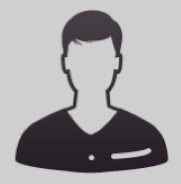 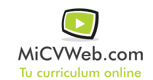 ESTUDIOSIngenieria de sistemas 2/2003Otro no especificado. Informática y nuevas tecnologías IUA. CordobaEXPERIENCIA LABORALHope Funds 4/2014-8/2016
-- Selecciona -- ((Seleccionar)) 

Asesora de InversionesNikita Producciones 2/2011-4/2017
-- Selecciona -- ((Seleccionar)) 
Cordoba Argentina
Encargada del area comercial, fotografa y editoraMutual San Lucas 0/0-0/0
-- Selecciona -- ((Seleccionar)) 
Representante comercial, encargada de la venta de inmuebles
Cordoba ArgentinaInformación adicionalInformación adicionalInformación adicional